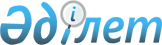 Мәслихаттың 2017 жылғы 22 желтоқсандағы № 193 "Қашар кентінің 2018-2020 жылдарға арналған бюджеті туралы" шешіміне өзгерістер енгізу туралы
					
			Мерзімі біткен
			
			
		
					Қостанай облысы Рудный қаласы мәслихатының 2018 жылғы 7 наурыздағы № 231 шешімі. Қостанай облысының Әділет департаментінде 2018 жылғы 20 наурызда № 7609 болып тіркелді. Мерзімі өткендіктен қолданыс тоқтатылды
      2008 жылғы 4 желтоқсандағы Қазақстан Республикасының Бюджет кодексінің 106, 109-1-баптарына, "Қазақстан Республикасындағы жергілікті мемлекеттік басқару және өзін-өзі басқару туралы" 2001 жылғы 23 қаңтардағы Қазақстан Республикасы Заңының 6-бабына сәйкес мәслихат ШЕШІМ ҚАБЫЛДАДЫ:
      1. Мәслихаттың 2017 жылғы 22 желтоқсандағы № 193 "Қашар кентінің 2018-2020 жылдарға арналған бюджеті туралы" шешіміне (Нормативтік құқықтық актілерді мемлекеттік тіркеу тізілімінде 7479 нөмірімен тіркелген, 2018 жылғы 22 қаңтарда Қазақстан Республикасы нормативтік құқықтық актілерінің Эталондық бақылау банкінде жарияланған) мынадай өзгерістер енгізілсін:
      көрсетілген шешімнің 1-тармағында:
      1), 2) тармақшалар жаңа редакцияда жазылсын: 
      "1) кірістер – 221 345,1 мың теңге, оның ішінде:
      салықтық түсімдер бойынша – 25 539,0 мың теңге;
      салықтық емес түсімдер бойынша – 11456,6 мың теңге;
      негізгі капиталды сатудан түсетін түсімдер бойынша – 0 теңге;
      трансферттер түсімі бойынша – 184 349,5мың теңге;
      2) шығындар – 221 345,1 мың теңге;";
      көрсетілген шешімнің 1-қосымшасы осы шешімнің қосымшасына сәйкес жаңа редакцияда жазылсын.
      2. Осы шешім 2018 жылдың 1 қаңтарынан бастап қолданысқа енгізіледі.
      "КЕЛІСІЛДІ"
      Қашар кентінің әкімі
      _________________ Ж. Жильгильдин
      07.03.2018 ж.
      "КЕЛІСІЛДІ"
      Рудный қаласы әкімдігінің "Рудный
      қалалық экономика және бюджеттік
      жоспарлау бөлімі" мемлекеттік
      мекемесінің басшысы
      ____________________ З. Жигунова
      07.03.2018 ж. Қашар кентінің 2018 жылға арналған бюджеті
					© 2012. Қазақстан Республикасы Әділет министрлігінің «Қазақстан Республикасының Заңнама және құқықтық ақпарат институты» ШЖҚ РМК
				
      Қалалық мәслихаттың кезектен

      тыс сессиясының төрағасы

В. Лощинин

      Қалалық мәслихаттың хатшысы

С. Байгужин
Мәслихаттың
2018 жылғы 7 наурыздағы
№ 231 шешіміне
қосымшаМәслихаттың
2017 жылғы 22 желтоқсандағы
№ 193 шешіміне
1-қосымша
Санаты
Санаты
Санаты
Санаты
Санаты
Сомасы, мың теңге
Сыныбы
Сыныбы
Сыныбы
Сомасы, мың теңге
Кіші сыныбы
Кіші сыныбы
Сомасы, мың теңге
Атауы
Сомасы, мың теңге
1
1
2
3
4
5
I. Кірістер
221345,1
1
1
Салықтық түсімдер
25539,0
1
1
01
Табыс салығы
6535,0
1
1
01
2
Жеке табыс салығы
6535,0
1
1
04
Меншiкке салынатын салықтар
19004,0
1
1
04
1
Мүлiкке салынатын салықтар
130,0
1
1
04
3
Жер салығы
298,0
1
1
04
4
Көлiк құралдарына салынатын салық
18576,0
2
2
Салықтық емес түсiмдер
11456,6
2
2
01
Мемлекеттік меншіктен түсетін кірістер
502,0
2
2
01
5
Мемлекет меншігіндегі мүлікті жалға беруден түсетін кірістер
502,0
2
2
06
Басқа да салықтық емес түсімдер
10954,6
2
2
06
17
Жергілікті өзін-өзі басқарудың қолма-қол ақшаны бақылау шотынан қаражат қалдықтарының түсімдері
10954,6
4
4
Трансферттердің түсімдері
184349,5
4
4
02
Мемлекеттiк басқарудың жоғары тұрған органдарынан түсетiн трансферттер
184349,5
4
4
02
3
Аудандардың (облыстық маңызы бар қаланың) бюджетінен трансферттер
184349,5
Функционалдық топ
Функционалдық топ
Функционалдық топ
Функционалдық топ
Функционалдық топ
Сомасы, мың теңге
Функционалдық кіші топ
Функционалдық кіші топ
Функционалдық кіші топ
Функционалдық кіші топ
Сомасы, мың теңге
Бюджеттік бағдарламалардың әкімшісі
Бюджеттік бағдарламалардың әкімшісі
Бюджеттік бағдарламалардың әкімшісі
Сомасы, мың теңге
Бағдарлама
Бағдарлама
Сомасы, мың теңге
Атауы
Сомасы, мың теңге
1
2
3
4
5
6
II. Шығындар
221345,1
01
Жалпы сипаттағы мемлекеттiк қызметтер
41740,8
1
Мемлекеттiк басқарудың жалпы функцияларын орындайтын өкiлдi, атқарушы және басқа органдар
41740,8
124
Аудандық маңызы бар қала, ауыл, кент, ауылдық округ әкімінің аппараты 
41740,8
001
Аудандық маңызы бар қала, ауыл, кент, ауылдық округ әкімінің қызметін қамтамасыз ету жөніндегі қызметтер
28335,0
022
Мемлекеттік органның күрделі шығыстары
236,3
032
Ведомстволық бағыныстағы мемлекеттік мекемелер мен ұйымдардың күрделі шығыстары
13169,5
04
Бiлiм беру
120053,0
1
Мектепке дейiнгi тәрбие және оқыту
120053,0
124
Аудандық маңызы бар қала, ауыл, кент, ауылдық округ әкімінің аппараты 
120053,0
004
Мектепке дейінгі тәрбиелеу және оқыту және мектепке дейінгі тәрбиелеу және оқыту ұйымдарында медициналық қызмет көрсетуді ұйымдастыру
120053,0
07
Тұрғын үй-коммуналдық шаруашылық
27495,6
3
Елді-мекендерді көркейту
27495,6
124
Аудандық маңызы бар қала, ауыл, кент, ауылдық округ әкімінің аппараты 
27495,6
008
Елді мекендердегі көшелерді жарықтандыру
14884,0
009
Елді мекендердің санитариясын қамтамасыз ету
470,0
011
Елді мекендерді абаттандыру мен көгалдандыру
12141,6
08
Мәдениет, спорт, туризм және ақпараттық кеңістiк
29175,7
1
Мәдениет саласындағы қызмет
29175,7
124
Аудандық маңызы бар қала, ауыл, кент, ауылдық округ әкімінің аппараты 
29175,7
006
Жергілікті деңгейде мәдени-демалыс жұмысын қолдау
29175,7
12
Көлiк және коммуникация
2880,0
1
Автомобиль көлiгi
2880,0
124
Аудандық маңызы бар қала, ауыл, кент, ауылдық округ әкімінің аппараты 
2880,0
013
Аудандық маңызы бар қалаларда, ауылдарда, кенттерде, ауылдық округтерде автомобиль жолдарының жұмыс істеуін қамтамасыз ету
2880,0
III. Таза бюджеттік кредиттеу
0,0
IV. Қаржылық активтермен операциялар бойынша сальдо 
0,0
V. Бюджет тапшылығы (профициті)
0,0
VI. Бюджет тапшылығын қаржыландыру (профицитін пайдалану)
0,0